       По формированию здорового    образа жизни у детей1. Новый день начинайте с улыбки и с утренней разминки.2. Соблюдайте режим дня.3. Помните: лучше умная книга, чем бесцельный просмотр телевизора.4. Любите своего ребенка, он - Ваш. Уважайте членов своей семьи, они - попутчики на вашем пути.5. Обнимайте ребёнка чаще.6. Положительное отношение к себе – основа психологического выживания.7. Не бывает плохих детей, бывают плохие поступки.8. Личный пример по здоровому образу жизни – лучше всякой морали.9. Используйте естественные факторы закаливания – солнце, воздух и воду10. Помните: простая пища полезнее для здоровья, чем искусные ястваКак правило в детском саду здоровый образ жизни  реализуется в частности регулярными физическими нагрузками. Ежедневная зарядка, занятие физкультурой и танцами, подвижные игры на свежем воздухе являются  обязательными практически в любом дошкольном учереждении. Не должны стать исключением и выходные дни. Недопустимо оставлять ребенка весь день дома перед телевизором – это чревато не только проблемами со здоровьем, но и развитием патологического стереотипа, при котором у дошкольника формируется представление об отдыхе именно как о пассивном «лежании» и «ничегонеделания». Старайтесь организовывать выезды на природу, посещать вместе спортзалы и стадионы, а в возросте 5-6 лет вполне можно начинать заниматься некоторыми выдами спорта в секциях.   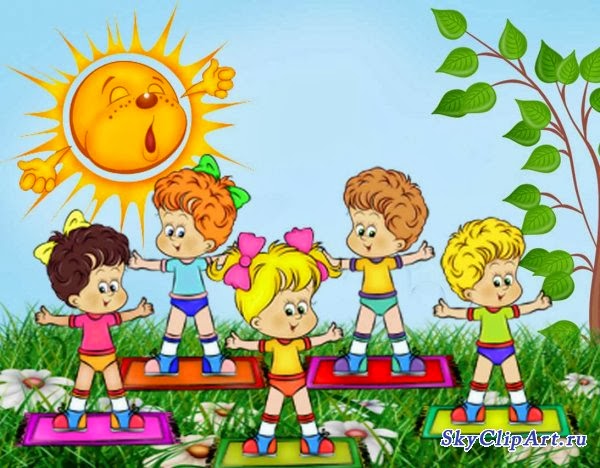 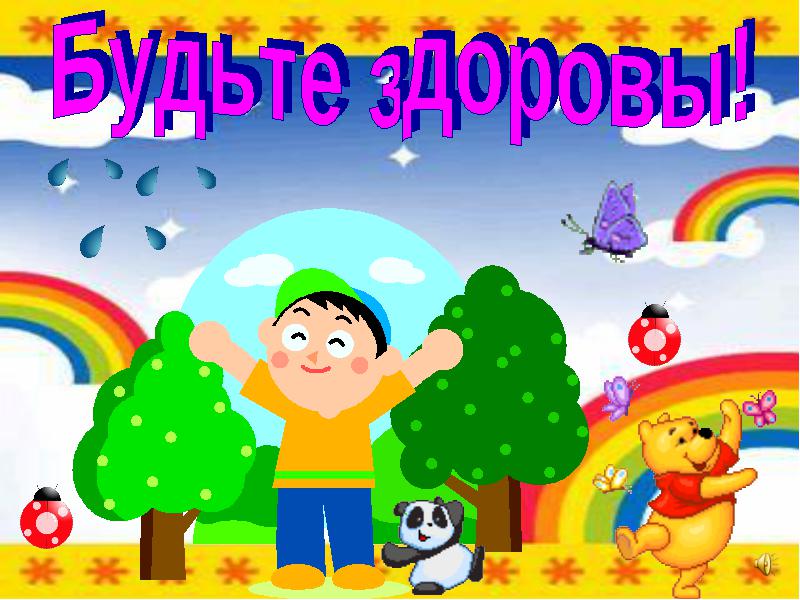            Если хочешь быть здоров! Можешь прыгать и скакать, Можешь бегать и играть. Добрым быть, весёлым быть. Руки всегда с мылом мыть. Зубы чисти в день два раза, Чтоб не выпали все сразу. Береги ты с детства уши И не лезь ты, друг мой, в лужи. Будешь спортом заниматься, Тебе нечего бояться. И зевать ты не будешь, Если про зарядку не забудешь. Мойся в бане, закаляйся. Правильно всегда питайся.Правильно всегда сиди, За осанкой следи. Не травись ты табаком, Чтоб не выглядеть глупцом. (Болюбаш А.С)Необходимо с малых лет приобщать ребенка в семейном и общественном воспитание к здоровому образу жизни формировать у малыша навыки охраны личного здоровья и бережного отношения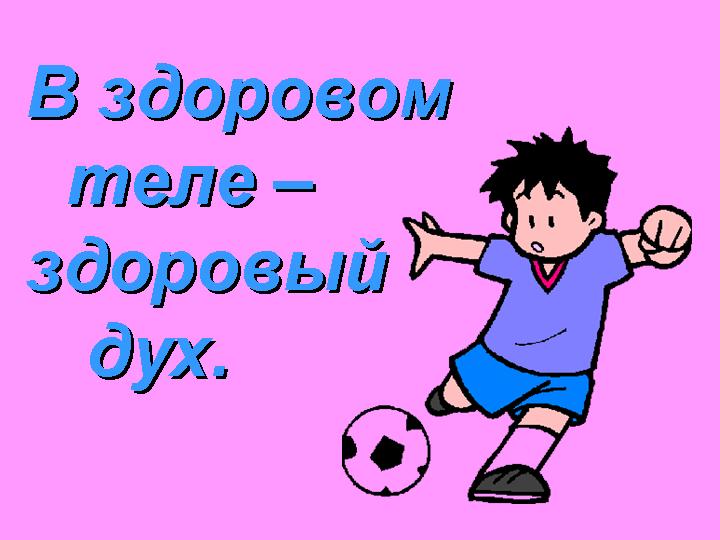 Чтоб здоровье сохранить,
Организм свой укрепить,
Знает вся моя семья,
Должен быть режим у дня.Чистить зубы, умываться,
И почаще улыбаться,
Закаляться, и тогда,
Не страшна тебе хандра.Чтобы ни один микроб,
Не попал случайно в рот,
Руки мыть перед едой
Нужно мылом и водой.Кушать овощи и фрукты,
Рыбу, молоко, продукты —
Вот полезная еда,
Витаминами полна!На прогулку выходи,
Свежим воздухом дыши.
Только помни при уходе:
Одеваться по погоде!  (Болюбаш А.С)Подготовил и оформилВоспитатель: Алиева Наида ДагировнаМуниципальное бюджетное  дошкольное образовательное  учреждение «Детский сад «Ёлочка»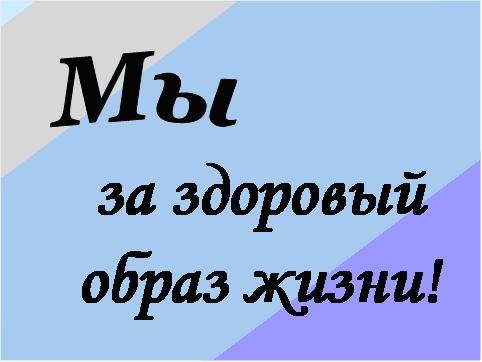   Воспитатель: Алиева Наида Дагировна                                       2015г.